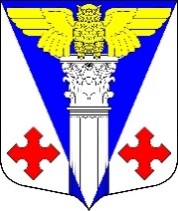 Совет депутатов  МО «Котельское сельское поселение» Кингисеппского муниципального района Ленинградской области                                              РЕШЕНИЕ от  18.05.2021 года   № 137В соответствии с  Бюджетным кодексом Российской Федерации и Уставом муниципального образования «Котельское сельское поселение»  Кингисеппского муниципального района Ленинградской области, Совет депутатов муниципального образования «Котельское сельское поселение» Кингисеппского муниципального района Ленинградской областиРЕШИЛ:1. Внести  в решение Совета депутатов муниципального образования «Котельское сельское поселение» Кингисеппского муниципального района Ленинградской области  от  10.12.2020  года №90 «О  бюджете муниципального образования «Котельское сельское поселение» Кингисеппского муниципального района Ленинградской области на 2021 год и на плановый период 2022 и 2023 годов» следующие изменения:В пункте 1:а) в абзаце 2 цифры «110 110,5» заменить цифрами «132 592,0»;б) в абзаце 3 цифры «111 697,5» заменить цифрами «134 179,0».1.2. В пункте 2:а) в абзаце 2 цифры «90 795,8» заменить цифрами «97 907,2»;б) в абзаце 3 словосочетание «на 2022 год в сумме 90 795,8 тысяч рублей, в том числе условно утвержденные расходы в сумме 894,8 тысяч рублей» заменить на словосочетание «на 2022 год в сумме 97 907,2 тысяч рублей, в том числе условно утвержденные расходы в сумме 909,6 тысяч рублей»;в) в абзацах 2,3 цифры «36 044,5» заменить цифрами «36 888,7».1.3. В пункте 3:а) в абзаце 2 цифры «86 782,3» заменить цифрами «109 249,8»;б) в абзаце 3 цифры «68 116,3» заменить цифрами «74 635,0»;в) в абзаце 4 цифры «15 363,3» заменить цифрами «16 207,5».1.4. Приложение № 1 «Источники внутреннего финансирования дефицита бюджета муниципального образования «Котельское сельское поселение» Кингисеппского муниципального района Ленинградской области на 2021 год и на плановый период 2022 и 2023 годов» изложить в новой редакции: 1.5. Приложение №2 «Прогнозируемые поступления налоговых, неналоговых доходов и безвозмездных поступлений в бюджет муниципального образования «Котельское сельское поселение» Ленинградской области по кодам видов доходов на 2021 год и на плановый период 2022 и 2023 годов» изложить в новой редакции: 1.6. Дополнить приложением № 5.2. следующего содержания:1.7.  Дополнить приложением № 6.2. следующего содержания:1.8. Дополнить приложением 7.2. следующего содержания:1.9.Приложение №8 «Адресная инвестиционная программа, финансируемая за счёт средств бюджета муниципального образования "Котельское сельское поселение" Кингисеппского муниципального района Ленинградской области на 2021 год и на плановый период 2022 и 2023 годов» изложить в новой редакции: 1.10. В пункте 18:	а) в абзаце 2 цифры «10 724,5» заменить цифрами «10 574,5»Глава муниципального образования«Котельское сельское поселение»          	                                      Н.А. Таршев	С приложениями к  решению от  18.05.2021 года   № 137 «О внесении изменений в Решение Совета депутатов муниципального образования «Котельское сельское поселение» Кингисеппского муниципального района Ленинградской области от 10.12.2020 года № 90 «О бюджете муниципального образования «Котельское сельское поселение» Кингисеппского муниципального района Ленинградской области на 2021 год и на плановый период 2022 и 2023 годов» 	можно ознакомиться на сайте администрации МО «Котельское сельское поселение»: http://www.kotelskoe-adm.ru  в разделе  «Бюджет - Решения о бюджете»О внесении изменений в Решение Совета депутатов муниципального образования «Котельское сельское поселение» Кингисеппского муниципального района Ленинградской области от 10.12.2020 года № 90 «О бюджете муниципального образования «Котельское сельское поселение» Кингисеппского муниципального района Ленинградской области на 2021 год и на плановый период 2022 и 2023 годов»